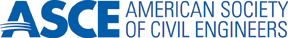 Hawaii SectionPO Box 917	Honolulu, HI  96808-0917Immediately Circulate & PostASCE HAWAII SECTION MAY DINNER MEETING NOTICEProgram:	Modernizing the Honouliuli Wastewater Treatment Plant (HWWTP)The HWWTP currently is in its 32nd year of operation.  The plant presently treats approximately half of its 26 mgd flow to secondary treatment levels.  The remaining half is treated to primary levels and discharged to the Barber’s Point Ocean Outfall.  The City’s 2010 Consent Decree agreement with the Environmental Protection Agency requires that the HWWTP be upgraded to full secondary treatment by the year 2024.  In addition a number of the existing processes and facilities must also be upgraded.  These as well as the possible implementation of a number of new processes will result in a very modernized HWWTP..Presented by:Ms. Lori Kahikina, PE, Director, Department of Environmental Services, City and County of HonoluluDr. Leighton Lum, PhD, PE, Senior Vice President, R.M. Towill CorporationMr. Tiow Ping Wong, MS, PE, Project Coordinator, R.M. Towill CorporationDate:		Thursday, May 19, 2016 ocation:	Location:	Dave and Busters, Paina Room (2nd Floor)Time:	5:30 p.m.	Social Time	6:30 p.m.	Dinner 	7:00 p.m.	ProgramMenu:	Multi-entrée dinner Cost:	$30.00 for ASCE Members	$35.00 for Non-ASCE Members and Guests	$20.00 for University of Hawaii at Manoa Student Chapter membersReservations:	By mail, please send check payable to “ASCE Hawaii Section” by Tuesday, May 10, 2016. 			By email/telephone, please RSVP by Wednesday, May 11, 2016 to:				Eric Arakawa, ASCE Hawaii Section Treasurer				The Limtiaco Consulting Group				1622 Kanakanui Street				Honolulu, Hawaii  96817				Phone: (808) 596-7790 / Email: eric.a@tlcghawaii.com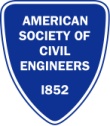 **No shows will be billed**May 19, 2016 ASCE Hawaii Section Dinner Meeting Reservation Form (please mail by 5/10/2016)Company:	  		Total Enclosed: $Civil Engineers - Designers and Builders of the Quality of LifeName	ASCE Member?	Name	ASCE Member?  		Yes/No			Yes/No  		Yes/No				Yes/No		Yes/No				Yes/No		Yes/No				Yes/NoMayMayMayMayMayMayMaySUMTUWTHFSA12345678910111213141516171819202122232425262728293031